 (Family)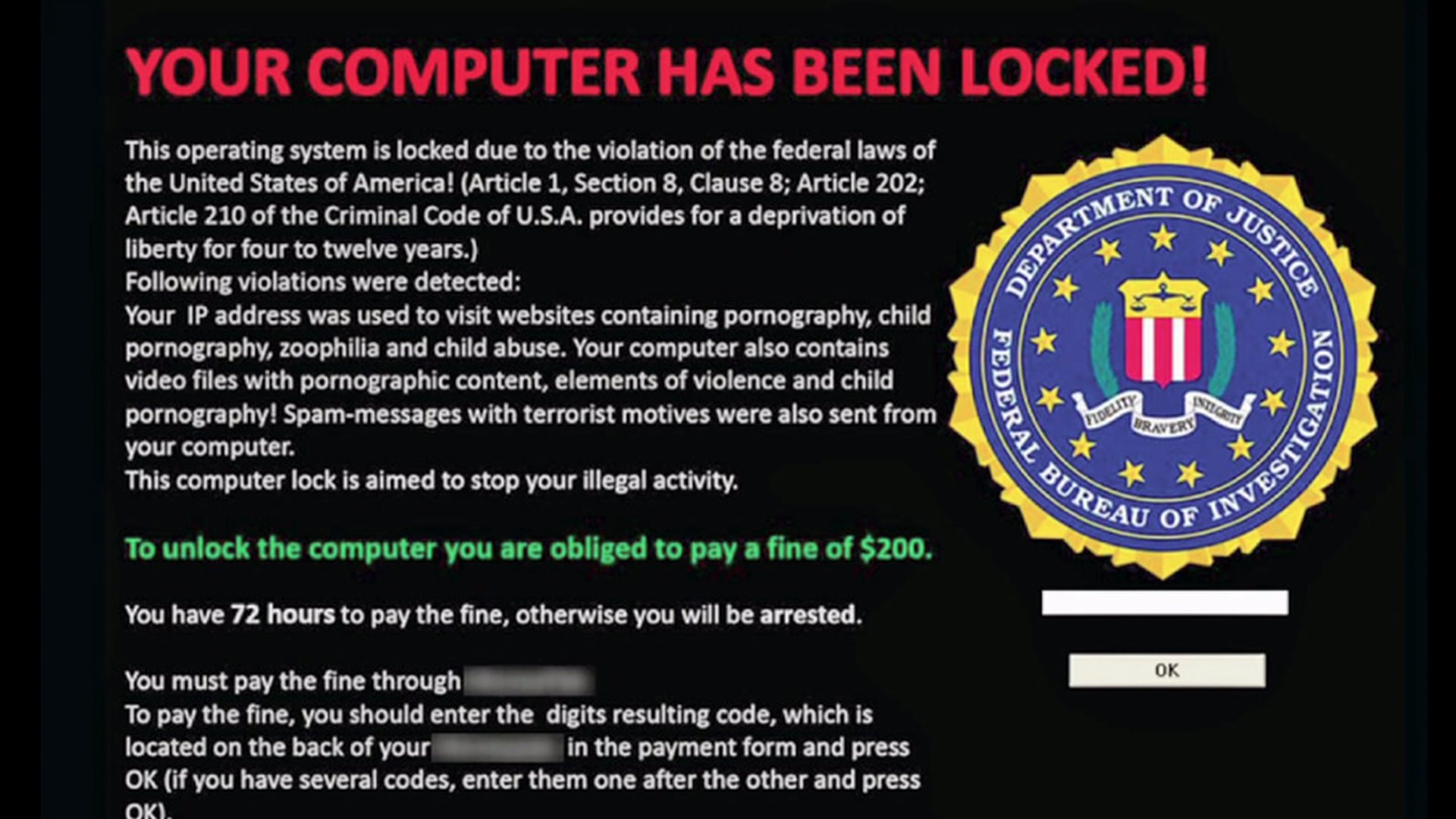 In case of Ransomware On campus machines….Immediately disconnect from the networkUnplug network cableShut off wirelessCall the Technology Services Desk at x4901Personal Computers…Disconnect from the networkUnplug network cableShut off wirelessHopefully you have a backup.